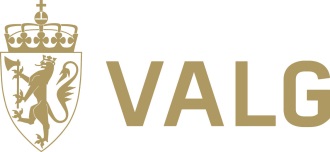 Kommune- og fylkestingsvalget 2019Du kan stemme på følgende steder og tider:Støren kretsGauldal skole og kultursenter, kultursalenSøndag 10.september kl. 17:00 - 19:00
Mandag 11. september kl.10:00 - 21:00Soknedal kretsSoknedal skoleSøndag 10.september kl. 17:00 - 19:00
Mandag 11. september kl.10:00 - 20:00Singsås kretsSingsås skoleSøndag 10.september kl. 17:00 - 19:00
Mandag 11. september kl.10:00 - 20:00Budal skoleBudal flerbrukshusSøndag 10.september kl. 17:00 - 19:00
Mandag 11. september kl.10:00 - 20:00